Safer-Internet-Day 2022In unserem virtuellen Schulrundgang sind Verstöße gegen den schulischen Datenschutz sowie bei der Informations-sicherheit der Schule und/oder ihrer Schülerinnen und Schüler zu finden. In jedem der 8 Szenen sind 5 Points Of Interest (POI) hervorgehoben. Jeweils einer dieser Punkte verstößt gegen die Datenschutzbestimmungen an Schulen! Welcher? Warum?Wo?Was?Warum? Darum!1. SzeneFlur1. POI:1. SzeneFlur2. POI:1. SzeneFlur3. POI:1. SzeneFlur4. POI:1. SzeneFlur5. POI:2. SzeneRaum 41. POI:2. SzeneRaum 42. POI:2. SzeneRaum 43. POI:2. SzeneRaum 44. POI:2. SzeneRaum 45. POI:3. SzeneComputer-kabinett außen1. POI:3. SzeneComputer-kabinett außen2. POI:3. SzeneComputer-kabinett außen3. POI:3. SzeneComputer-kabinett außen4. POI:3. SzeneComputer-kabinett außen5. POI:4. SzeneComputer-kabinett Mitte1. POI:4. SzeneComputer-kabinett Mitte2. POI:4. SzeneComputer-kabinett Mitte3. POI:4. SzeneComputer-kabinett Mitte4. POI:4. SzeneComputer-kabinett Mitte5. POI:Zur Überprüfung der Lösungen ist dieses Arbeitsblatt mit WebAR-Unterstützung versehen. Zuerst wird der QR-Code gescannt und dann kann der AR-Marker gescannt werden um die Lösungen anzuzeigen!Zur Überprüfung der Lösungen ist dieses Arbeitsblatt mit WebAR-Unterstützung versehen. Zuerst wird der QR-Code gescannt und dann kann der AR-Marker gescannt werden um die Lösungen anzuzeigen!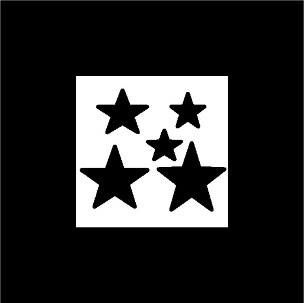 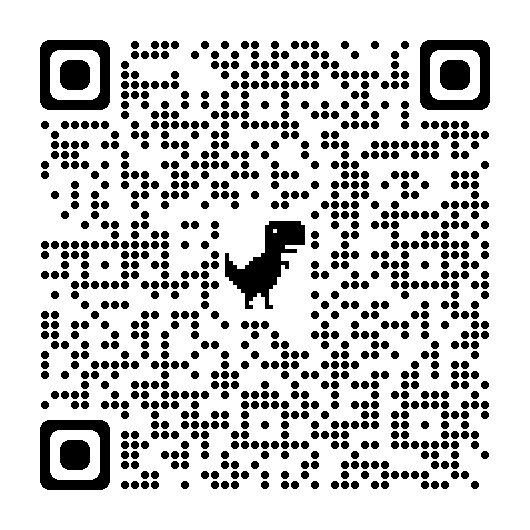 5. SzeneComputer-kabinett innen1. POI:5. SzeneComputer-kabinett innen2. POI:5. SzeneComputer-kabinett innen3. POI:5. SzeneComputer-kabinett innen4. POI:5. SzeneComputer-kabinett innen5. POI:6. SzeneRaum 61. POI:6. SzeneRaum 62. POI:6. SzeneRaum 63. POI:6. SzeneRaum 64. POI:6. SzeneRaum 65. POI:7. SzeneRaum 21. POI:7. SzeneRaum 22. POI:7. SzeneRaum 23. POI:7. SzeneRaum 24. POI:7. SzeneRaum 25. POI:8. SzeneCafeteria1. POI:8. SzeneCafeteria2. POI:8. SzeneCafeteria3. POI:8. SzeneCafeteria4. POI:8. SzeneCafeteria5. POI: